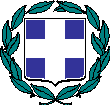 	ΕΛΛΗΝΙΚΗ ΔΗΜΟΚΡΑΤΙΑ	Ηράκλειο, 23-9-2016	ΥΠΟΥΡΓΕΙΟ ΠΑΙΔΕΙΑΣ, ΕΡΕΥΝΑΣ 	Αρ. Πρωτ: 12619	& ΘΡΗΣΚΕΥΜΑΤΩΝ	ΠΕΡΙΦΕΡΕΙΑΚΗ Δ/ΝΣΗ Α/ΘΜΙΑΣ & Β/ΘΜΙΑΣ	ΕΚΠ/ΣΗΣ ΚΡΗΤΗΣ	Δ/ΝΣΗ Π/ΘΜΙΑΣ ΕΚΠ/ΣΗΣ ΗΡΑΚΛΕΙΟΥ	ΤΜΗΜΑ ΔΙΟΙΚΗΤΙΚΩΝ ΘΕΜΑΤΩΝ Tαχ. Δ/νση 	: Μεταξοχωρίου 15	Ταχ. Κώδικας	: 713 04 Ηράκλειο	Ιστοσελίδα 	: http://dipe.ira.sch.gr	Πληροφορίες	: 	Ασυνάνογλου Μαρία	Τηλέφωνο	: 2810 529313, -327, -300	E-mail 	: mail@dipe.ira.sch.gr	Fax 	: 2810 – 529315	Δ Ε Λ Τ Ι Ο   Τ Υ Π Ο ΥΑπό τη Δ/νση Π/θμιας Εκπ/σης Ηρακλείου ανακοινώνεται ότι οι εξετάσεις που προβλέπονται από την παράγραφο 4 του άρθρου 9 του Π.Δ. 201/98 (ΦΕΚ 161, τεύχ. Α΄) για την απόκτηση τίτλου σπουδών Δημοτικού Σχολείου από όσους συμπλήρωσαν το όριο ηλικίας της υποχρεωτικής φοίτησης, θα πραγματοποιηθούν στο 1ο Δημοτικό Σχολείο Ηρακλείου (Ανωγειανό), Λ. Καλοκαιρινού 197, την Παρασκευή 7 Οκτωβρίου 2016 και ώρα 08.30 π.μ.Όσοι ενδιαφέρονται να αποκτήσουν απολυτήριο Δημοτικού Σχολείου μπορούν να καταθέσουν τα σχετικά δικαιολογητικά στη Δ/νση Π/θμιας Εκπ/σης Ηρακλείου (Μεταξοχωρίου 15, στο Γιόφυρο) μέχρι και την Πέμπτη 6-10-2016. Δικαιολογητικά που απαιτούνται:Φωτοτυπία ταυτότηταςΠιστοποιητικό γέννησης	Ο Διευθυντής  Π.Ε.  Ηρακλείου	Αποστολάκης ΔημήτριοςΕσωτερική διανομή: Φ.21.1